	FICHE DE POSTE  2022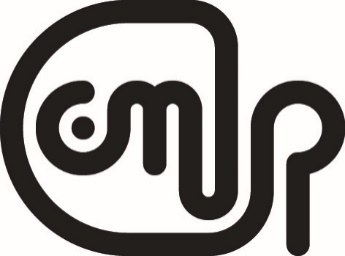 Centre national des arts plastiquesDate de mise à jour de la fiche de poste : 23/09/2022Intitulé du poste : (H/F)Chargé.e de suivi conservation préventive – restauration : peinture, sculpture et installations non électriquesStatut / catégorie / groupe : Contractuel(le)Cat : BGroupe 2Domaine(s) Fonctionnel(s) : CultureEmploi(s) Type :  Code RMCC : CUL07Localisation administrative et géographique / Affectation :Pôle CollectionSite Esplanade92911 Paris La DéfenseMissions et activités principales :Le Centre national des arts plastiques (Cnap) est un établissement public administratif sous tutelle du ministère de la Culture, chargé d’une part de l’acquisition, de la conservation et de la diffusion des œuvres du Fonds national d’art contemporain, et d’autre part du soutien à la création notamment par l’octroi d’aides aux artistes et aux professionnels de l’art contemporain (galeristes, critiques d'art, restaurateurs, éditeurs, etc.).Le Cnap emploie 77 agents.Actuellement situé sur plusieurs sites dont deux à Paris-La Défense et un de réserves à Saint-Ouen l’Aumône, le Centre national des arts plastiques doit emménager dans un site unique situé à Pantin permettant de réunir les services administratifs et les réserves de la collection. Les travaux de réhabilitation de ce bâtiment sont en cours de programmation.Missions et activités principales de l’agent(e) :Au sein du pôle collection, sous l’autorité de la directrice du pôle collection, et en lien étroit avec les responsables de collection, le/la chargé(e) du suivi de restauration et conservation préventive a en charge les secteurs peinture, sculpture, installations non électriques, maquettes et vitraux.Il/elle a pour mission d’assurer la conservation préventive et le suivi des restaurations des œuvres localisées dans les deux réserves du Cnap (dans le cadre des prêts et dépôts ou de campagnes de restauration internes).Examen, diagnostic :- Réaliser et rédiger des constats d’état des œuvres ; réaliser des dossiers de montage
 Restauration :- Demander les devis de restauration ou de protection, auprès des restaurateurs ou prestataires habilités ; coordonner et contrôler les interventions confiées aux prestataires ; suivi des factures et service fait ;- Gérer conjointement avec ses collègues chargés du suivi restauration et conservation préventive, le planning de l’atelier de restauration ;- Participer aux commissions des prêts et dépôts et assurer la transmission au bureau des prêts et dépôts des devis de protection d’œuvres ou de restauration à la charge des emprunteurs ou dépositaires ;- Réaliser les déclarations de sinistres et suivre le dossier en lien avec l’emprunteur ou le dépositaire ;- Tenir à jour le tableau de suivi des interventions et réaliser le bilan annuel de ses secteurs de collection ; - Constituer des dossiers documentaires de la restaurationConservation- préventive :- Rédiger les préconisations d’emballages pour le transport des œuvres dans le cadre des prêts et dépôts ;- Superviser les opérations de conservation préventive lors des différentes étapes : manipulation, conditionnement et emballage, transport, stockage ;- Assurer le cas échant le convoiement d’œuvres en France et à l’étranger : encadrer les opérations de déballage/emballage, montage/démontage ; effectuer les constats d’état ;- Enrichir la documentation scientifique et technique d’une œuvre, à l’occasion de son montage ou démontage ; - Organiser et assurer le suivi de chantiers ponctuels sur les peintures de grand format ;- Assurer une veille sur les œuvres dont les matériaux présentent un risque sur le plan de la conservation.- Assurer pour l’ensemble des activités la saisie des données dans la base GColl- Accueillir les étudiants et chercheurs en restauration dans le cadre de leur mémoire de fin d’étude portant sur des œuvres du CnapCompétences principales mises en œuvre : (cotés sur 4 niveaux initié – pratique – maîtrise - expert) Compétences techniques :- Maitrise de la restauration et de la conservation préventive et plus particulièrement dans les domaines de la peinture et de la sculpture - Bonnes connaissances en histoire de l’art moderne et contemporain- Connaissance du milieu professionnel lié à la gestion de collections (conservation préventive, documentation, traçabilité et logistique des œuvres, récolement, etc.) - Connaissance des règles d’hygiène et de sécurité- Anglais souhaitéSavoir-faire :Outils informatique (Word, Excel…) et connaissance de la base Gcoll 2 (une formation est assurée) Travailler en équipe. Transmettre des savoirs et des savoir-faire.Gérer les relations avec les différents partenaires internes et externes.Maitriser les délais et calendriers.Gérer les risques et les urgences.Savoir-être (compétences comportementales) :- Rigueur, initiative, organisation et autonomie. - Ecoute et dialogue avec les différents interlocuteurs.- Sens des responsabilités.- Qualités relationnelles. - Sens de l’organisationEnvironnement professionnel :
Liaisons hiérarchiques : l’agent.e sera placé.e sous l’autorité de la directrice du pôle collection
Liaisons fonctionnelles : Service de la régie, Service de la documentation, Service des acquisitions et commandes.Liaisons hiérarchiques susceptibles de modification dans le cadre de la refonte de l’organigramme du CnapPerspectives d'évolution : Selon cadre de gestion du CnapSpécificités du poste / Contraintes / Sujétions :- Dotation en EPI- Déplacements à prévoir- Activités sur deux lieux distants : La Défense et Saint-Ouen L’Aumône (95)- Télétravail sur autorisation Qui contacter ?
Tous renseignements complémentaires concernant le poste peuvent être pris auprès de Madame Aude Bodet, directrice du pôle collection : aude.bodet@cnap.fr Les candidatures devront être adressées à Madame Aude Bodet, directrice du pôle collection : aude.bodet@cnap.fr Avec copie à Recrutement@cnap.frLes candidatures seront examinées collégialement. Dans le cadre de sa stratégie de Responsabilité Sociale des Organisations (RSO), le ministère de la Culture et ses établissements publics s’engagent à promouvoir l’égalité professionnelle et la prévention des discriminations dans leurs activités de recrutement. Une cellule d’écoute, d’alerte et de traitement est mise à la disposition des candidats ou des agents qui estimeraient avoir fait l’objet d’une rupture d’égalité de traitement.